1. Βρίσκω με τον νου μου  την τιμή του άγνωστου x στις παρακάτω εξισώσεις:π.χ      10 +  x   = 30             x= 20α.  25 + x + 50 =100                                               β. 80 – x = 42γ. x – 520 = 1.200                                                    δ. 70 : x = 35ε. x : 9 = 35                                                              στ. x · 7 = 770ζ.  x + 5 = 100 – 2                                                   η. 32 – x = 100 : 2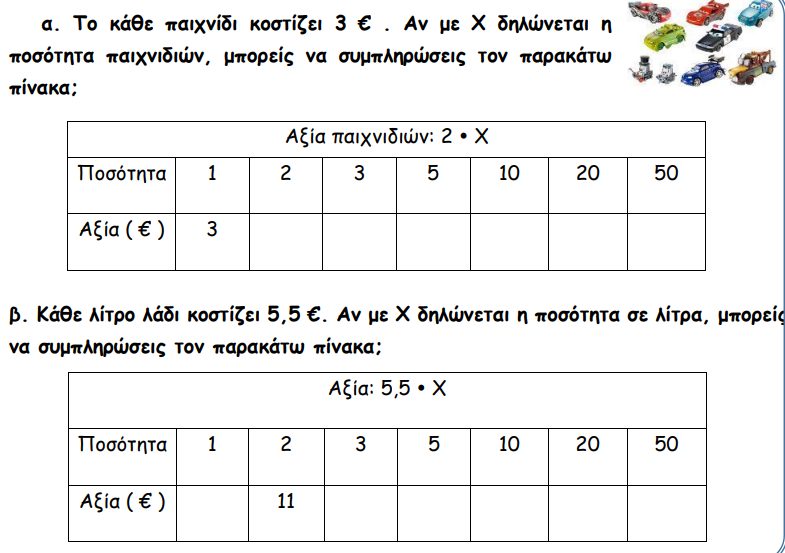 1. Βρίσκω με τον νου μου  την τιμή του άγνωστου x στις παρακάτω εξισώσεις:π.χ      10 +  x   = 30             x= 20α.  25 + x + 50 =100                                               β. 80 – x = 42γ. x – 520 = 1.200                                                    δ. 70 : x = 35ε. x : 9 = 35                                                              στ. x · 7 = 770ζ.  x + 5 = 100 – 2                                                   η. 32 – x = 100 : 2